关于举办山东省首届文创礼品设计大赛的通  知为深入贯彻落实中央《关于实施中华优秀传统文化传承发展工程的意见》及山东省文化工作会议确立的文化领域重点工作精神，坚持以文化创意为主导方向，以文化与科技、旅游、互联网的高度融合为突出特征，充分发挥文创礼品促进对外交流合作的载体作用，推动公益性文化事业和经营性文化产业比翼齐飞、共同发展，山东出版集团联合省文旅厅、省外办共同组织山东省首届文创礼品设计大赛。具体方案如下：一、活动主题古典韵味，时尚设计；塑国潮经典，传儒风雅韵。二、活动宗旨将传统经典与现代设计、艺术价值与实用功能、文创礼品与创意产能相结合；旨在“弘扬齐鲁文化，传承中华文明”，打造文化艺术与科技创新融合发展的文创礼品设计高端平台，构建高质、高效、高品的礼品产业链，打造文化对外交流合作品牌，用文创礼品讲好中国故事，传播齐鲁文化。三、活动定位充分发挥齐鲁文化优势，突出地域文化特色，融合现代美学理念，聚集优秀设计资源，挖掘新生代原创设计力量，整合文创礼品产业链，以大赛为支点，撬动全民文化传承创新热潮，把本届大赛办成创意独特、影响深远、塑造品牌、引领产业发展的文化创意盛会。1.品牌化广泛邀请国内外优秀设计机构、团队、业界知名设计师及高校师生参赛，委托高等院校、专业机构、行业协会推荐组织重点参赛者和作品，聘请国内外学术界、设计界、文创产业界专家组成评审委员会，全力保障参赛作品的专业化水平，提升大赛的可持续影响力，塑造品牌。2.品质化坚持以“弘扬齐鲁文化，传承中华文明”为礼品创作导向。通过大赛跨地区、跨行业集聚优秀文创礼品设计资源，建设文创礼品设计人才智库和产品资源库，多渠道开发运营，提升山东文创礼品设计的核心竞争力，构建区域文创礼品产业生态体系，推动文化产业结构调整和转型升级。3.国际化大赛将邀请国外专业文创礼品设计团队参赛，从海外视角阐释儒家文化内涵，丰富产品种类，加强海内外文化的交流与融合，创新传承优秀的齐鲁文化基因。在我省涉外活动、文旅项目推介、文化展览活动中对优秀获奖作品进行展示，并以外事礼品为纽带，推动齐鲁文化走向海外。四、产品定位在创新科技的加持下，传承齐鲁文脉的深厚意蕴，设计出既有传统审美趣味又融入现代创新理念的文创礼品，实现中华优秀传统文化的创造性转化和创新性发展，使齐鲁文化成为全球共享的IP。五、组织机构1.指导单位山东省文化和旅游厅山东省人民政府外事办公室2.主办单位山东出版集团有限公司3.承办单位山东省新华书店集团有限公司山东美术出版社有限公司4.支持单位山东工艺美术学院山东省工艺美术协会六、时间安排1.活动启动2020年8月31日在全网发布大赛征稿启事。2.作品征集时间2020年9月1日至2020年11月1日。3.评审及颁奖2020年11月评委会对参赛作品进行初评，初评入选作品须进行实物打样，复评环节为网络投票+评委会最终评审。2020年12月举办优秀获奖作品颁奖典礼，并对优秀作品进行集中展示和宣传推广。七、参赛内容本次大赛倡导和鼓励运用新技术及新材料、新工艺，为文创礼品增添时尚感、科技感，进一步提升作品的体验性、观赏性和实用性。参赛者可分别选择以下三个设计单元进行投稿：1.外事礼品齐鲁文化海外传播礼品，要求作品蕴含中国精神和齐鲁文化，具有国际视野，符合当代审美需求，鼓励对中国传统元素的时尚化表达。2.旅游礼品山东省内旅游文化礼品，如圣人之乡孔孟文化礼品、“造化钟神秀”的泰山文化礼品；“名泉甲天下”的泉水文化礼品；“蓝色山东”海洋文化礼品；“热血山东”红色沂蒙文化礼品等。3.文化创意礼品挖掘优秀传统文化资源进行文创礼品转化，体现深厚的历史底蕴与人文内涵，具有高超的工艺美术技艺，体现独到的匠心传承。 八、参赛资格参赛对象为全国高校设计类、艺术类师生，独立设计师，设计机构等。参赛作品可以单位、个人或团体名义进行申报。九、奖励机制本届大赛设置金、银、铜奖和优秀奖、大学生创新奖等，具体包括：1.金奖：1名，奖金5万元；2.银奖：3名，每名奖金3万元；3.铜奖：6名，每名奖金1万元；4.优秀奖：20名，每名奖金5000元；5.大学生创新奖：30名，每名奖金2000元。（注：以上获奖作品均颁发荣誉证书，奖金为税前金额，个人所得税由主办方代扣代缴。）十、参赛方式1.参赛方式（1）通过微信公众号【锦绣文创】，报名上传作品。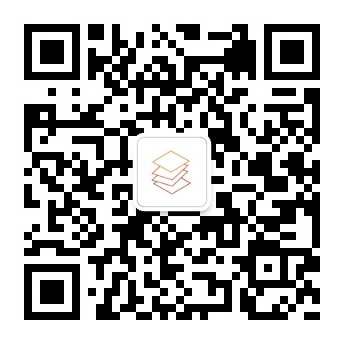 （2）通过大赛指定网站http://jinxiu.sdmengdao.com/web/，报名上传作品。
    2.作品提交规格（1）设计方案电子版：A3竖幅面（420mm*297mm）,图片大小不高于4M，JPG格式,分辨率不低于300dpi。（2）效果图或设计实物照片：表现手法不限，能清楚表现设计者的创意和设计；作品三视图；视频展示（可提交15秒以内视频展示）。（3）设计说明：包括参赛作品名称、参赛单元、创意设计理念、材质及工艺、尺寸等，文字简明扼要（300字以内）。十一、参赛规则1.比赛分为初赛和复赛两个阶段，初赛评选可采用设计概念图或实物样品，进入复赛作品须为实物或打样品。提交实物作品时，请附相关作品信息及作者联系方式。 2.所有参赛作品一律要求原创设计，严禁使用高仿、抄袭、复制等作品参赛，且不得涉及法律法规禁止的内容和泄密范围，如参赛作品有知识产权纠纷，由参赛者自行承担一切法律责任。3.复赛阶段不提供实物或3D源文件的参赛者，取消入选资格，所缺名额按初评名次替补入围。4.所有获奖作品的样品不予退还，大赛承办方与参赛者共有获奖作品的版权，大赛承办方享有获奖作品孵化权（即市场化运作的权利）。5. 大赛组委会对参赛作品有展览、展示、摄影、录像以及以电子或纸质出版物形式宣传推广之权利，包括但不限于作者信息、设计效果图等。6.因作品寄送所产生的费用，由参赛者自行承担。7.参赛者应全面了解本次大赛规则，凡提交参赛作品者均视同已全面了解并接受大赛规则。十二、大赛组委会联系方式联系人：李兆旭   电话：0531-82098158王  敏   电话：0531-82098257大赛指定投递地址：山东省济南市历下区舜耕路20号佛山静院写字楼C座5楼山东美术出版社收件人：王  敏电话：0531-82098257邮编：250014山东省首届文创礼品设计大赛组委会                         2020.8.31